РЕСПУБЛИКА БУРЯТИЯЗАКОНОБ УПОЛНОМОЧЕННОМ ПО ПРАВАМ ЧЕЛОВЕКА В РЕСПУБЛИКЕ БУРЯТИЯ ИО ВНЕСЕНИИ ИЗМЕНЕНИЙ В ОТДЕЛЬНЫЕ ЗАКОНОДАТЕЛЬНЫЕ АКТЫРЕСПУБЛИКИ БУРЯТИЯПринятНародным ХураломРеспублики Бурятия6 декабря 2012 годаГлава 1. ОБЩИЕ ПОЛОЖЕНИЯСтатья 1. Предмет регулирования настоящего ЗаконаНастоящий Закон определяет порядок назначения на должность и освобождения от должности Уполномоченного по правам человека в Республике Бурятия, полномочия и порядок его деятельности.(в ред. Закона Республики Бурятия от 07.03.2013 N 3267-IV)Статья 2. Основы правового статуса Уполномоченного по правам человека в Республике Бурятия1. Должность Уполномоченного по правам человека в Республике Бурятия (далее - Уполномоченный) учреждается в соответствии с Федеральным конституционным законом от 26 февраля 1997 года N 1-ФКЗ "Об Уполномоченном по правам человека в Российской Федерации", Федеральным законом от 18 марта 2020 года N 48-ФЗ "Об уполномоченных по правам человека в субъектах Российской Федерации" в целях обеспечения дополнительных гарантий государственной защиты прав и свобод человека и гражданина на территории Республики Бурятия.В целях содействия реализации дополнительных гарантий государственной защиты прав коренных малочисленных народов Российской Федерации, проживающих на территории Республики Бурятия, признания и соблюдения этих прав на территории Республики Бурятия на Уполномоченного возлагаются функции Уполномоченного по правам коренных малочисленных народов Российской Федерации в Республике Бурятия.(часть 1 в ред. Закона Республики Бурятия от 28.09.2020 N 1153-VI)2. В своей деятельности Уполномоченный руководствуется Конституцией Российской Федерации, общепризнанными принципами и нормами международного права, международными договорами Российской Федерации, федеральными конституционными законами, федеральными законами, иными нормативными правовыми актами Российской Федерации, Конституцией Республики Бурятия, настоящим Законом и иными нормативными правовыми актами Республики Бурятия.(часть 2 в ред. Закона Республики Бурятия от 28.09.2020 N 1153-VI)3. Уполномоченный при осуществлении своих полномочий независим от каких-либо государственных органов и должностных лиц, а также неподотчетен им. Деятельность Уполномоченного основывается на принципах справедливости, гуманности, законности, гласности, беспристрастности.(часть 3 в ред. Закона Республики Бурятия от 28.09.2020 N 1153-VI)4. Деятельность Уполномоченного дополняет существующие средства защиты прав и свобод, не отменяет и не влечет пересмотра компетенции государственных органов, обеспечивающих защиту и восстановление нарушенных прав и свобод.(в ред. Закона Республики Бурятия от 28.09.2020 N 1153-VI)5. Должность Уполномоченного является государственной должностью Республики Бурятия.6. Уполномоченный назначается на должность и освобождается от должности Народным Хуралом Республики Бурятия (далее - Народный Хурал).7. Местом нахождения Уполномоченного является город Улан-Удэ.8. В случаях, установленных Законом Республики Бурятия "Об Уполномоченном по защите прав предпринимателей в Республике Бурятия и о внесении изменений в отдельные законодательные акты Республики Бурятия", Уполномоченный исполняет обязанности Уполномоченного по защите прав предпринимателей в Республике Бурятия.(часть 8 введена Законом Республики Бурятия от 09.05.2018 N 3029-V)Статья 3. Задачи деятельности Уполномоченного(в ред. Закона Республики Бурятия от 28.09.2020 N 1153-VI)Задачами деятельности Уполномоченного являются:1) обеспечение гарантий государственной защиты прав и свобод человека и гражданина;2) содействие беспрепятственной реализации прав и свобод человека и гражданина;3) восстановление нарушенных прав и свобод человека и гражданина;4) выявление причин и условий, способствующих нарушению прав и свобод человека и гражданина;5) совершенствование законодательства Республики Бурятия, муниципальных правовых актов Республики Бурятия в части защиты прав и свобод человека и гражданина;6) правовое просвещение в области соблюдения прав и свобод человека и гражданина, форм и методов их защиты;7) развитие международного сотрудничества в области прав человека.Глава 2. НАЗНАЧЕНИЕ НА ДОЛЖНОСТЬ И ПРЕКРАЩЕНИЕ ПОЛНОМОЧИЙУПОЛНОМОЧЕННОГО(в ред. Закона Республики Бурятия от 28.09.2020 N 1153-VI)Статья 4. Требования, предъявляемые к кандидату на должность Уполномоченного(в ред. Закона Республики Бурятия от 28.09.2020 N 1153-VI)1. На должность Уполномоченного может быть назначен гражданин Российской Федерации, достигший возраста 30 лет, постоянно проживающий в Российской Федерации, обладающий безупречной репутацией, имеющий высшее образование, а также познания в области прав и свобод человека и гражданина, опыт их защиты.(в ред. Закона Республики Бурятия от 07.10.2021 N 1673-VI)2. Кандидат на должность Уполномоченного не может иметь гражданство (подданство) иностранного государства либо вид на жительство или иной документ, подтверждающий право на постоянное проживание гражданина Российской Федерации на территории иностранного государства.(в ред. Закона Республики Бурятия от 07.10.2021 N 1673-VI)3. Уполномоченным не может быть также назначено лицо:1) признанное недееспособным или ограниченно дееспособным решением суда, вступившим в законную силу;2) имеющее неснятую и непогашенную судимость.Статья 5. Порядок внесения предложений по кандидатуре на должность Уполномоченного(в ред. Закона Республики Бурятия от 28.09.2020 N 1153-VI)1. Предложения по кандидатуре на должность Уполномоченного могут вноситься Главой Республики Бурятия, группой депутатов численностью не менее одной трети от установленного числа депутатов Народного Хурала, депутатскими объединениями в Народном Хурале.До рассмотрения кандидатур на должность Уполномоченного Народный Хурал согласовывает их с Уполномоченным по правам человека в Российской Федерации.2. Предложения о кандидатуре на должность Уполномоченного вносятся в письменной форме в Народный Хурал не ранее двух месяцев и не позднее одного месяца до окончания срока полномочий действующего Уполномоченного.3. К предложению о кандидатурах на должность Уполномоченного прилагаются следующие документы:1) согласие претендента на внесение его кандидатуры в Народный Хурал Республики Бурятия для назначения на должность Уполномоченного;2) согласие на обработку персональных данных;3) копия документа, удостоверяющего личность;4) обязательство о прекращении деятельности, несовместимой со статусом Уполномоченного в случае его назначения на должность;5) автобиография с указанием обстоятельств, установленных федеральным законодательством, о наличии или отсутствии:а) гражданства (подданства) иностранного государства либо вида на жительство или иного документа, подтверждающего право на постоянное проживание гражданина Российской Федерации на территории иностранного государства;(в ред. Закона Республики Бурятия от 07.10.2021 N 1673-VI)б) членства в политической партии или ином общественном объединении, преследующем политические цели;в) осуществления преподавательской, научной и иной творческой деятельности, которая финансируется исключительно за счет средств иностранных государств, международных и иностранных организаций, иностранных граждан и лиц без гражданства, если иное не предусмотрено международным договором Российской Федерации или законодательством Российской Федерации;6) копия документа о высшем образовании кандидата, при наличии - о дополнительном профессиональном образовании, присвоении ученой степени, ученого звания;7) копия трудовой книжки, иных документов о трудовой и (или) общественной деятельности, подтверждающих опыт и навыки деятельности в области защиты прав и свобод человека и гражданина, если трудовая книжка ведется в бумажном виде, в случае ведения трудовой книжки в электронном виде - сведения о трудовой деятельности;8) сведения о доходах, об имуществе и обязательствах имущественного характера кандидата, а также сведения о доходах супруги (супруга) и несовершеннолетних детей, об имуществе, принадлежащем им на праве собственности, и об обязательствах имущественного характера в порядке, установленном нормативным правовым актом Главы Республики Бурятия.(в ред. Закона Республики Бурятия от 07.10.2021 N 1673-VI)Статья 6. Назначение на должность Уполномоченного1. Уполномоченный назначается на должность решением Народного Хурала, принимаемым большинством голосов от установленного числа депутатов Народного Хурала, и оформляется постановлением Народного Хурала.(в ред. Законов Республики Бурятия от 10.10.2017 N 2571-V, от 28.09.2020 N 1153-VI, от 29.04.2022 N 2053-VI)Порядок проведения голосования устанавливается Регламентом Народного Хурала.2. Народный Хурал принимает постановление о назначении на должность Уполномоченного не позднее чем через 30 календарных дней со дня истечения срока полномочий предыдущего Уполномоченного либо на ближайшей ко дню истечения срока полномочий предыдущего Уполномоченного сессии Народного Хурала.Статья 7. Вступление в должность Уполномоченного1. При вступлении в должность Уполномоченный приносит присягу следующего содержания: "Клянусь защищать права и свободы человека и гражданина, добросовестно исполнять свои обязанности, руководствуясь общепризнанными принципами и нормами международного права, международными договорами Российской Федерации, Конституцией Российской Федерации, законодательством Российской Федерации, Конституцией Республики Бурятия, законодательством Республики Бурятия, справедливостью и объективностью".2. Присяга приносится на заседании Народного Хурала непосредственно после назначения Уполномоченного на должность.3. Уполномоченный считается вступившим в должность с момента принесения им присяги.(в ред. Закона Республики Бурятия от 28.09.2020 N 1153-VI)Статья 8. Срок полномочий Уполномоченного1. Уполномоченный назначается на должность сроком на пять лет.(часть 1 в ред. Закона Республики Бурятия от 28.09.2020 N 1153-VI)2. Истечение срока полномочий Народного Хурала, а также его роспуск не влекут прекращения полномочий Уполномоченного.3. Одно и то же лицо может занимать должность Уполномоченного не более двух сроков подряд.(часть 3 в ред. Закона Республики Бурятия от 28.09.2020 N 1153-VI)Статья 9. Требования, ограничения и запреты, связанные с замещением должности Уполномоченного(в ред. Закона Республики Бурятия от 28.09.2020 N 1153-VI)1. Уполномоченный обязан соблюдать требования, ограничения и запреты, установленные Федеральным законом от 25 декабря 2008 года N 273-ФЗ "О противодействии коррупции", Законом Республики Бурятия от 16 марта 2009 года N 701-IV "О противодействии коррупции в Республике Бурятия".2. Уполномоченный обязан прекратить деятельность, несовместимую с его статусом, а также приостановить членство в политической партии на период осуществления своих полномочий не позднее 14 дней со дня вступления в должность.3. Если Уполномоченный не выполнит указанные требования, он освобождается от должности в соответствии со статьей 11 настоящего Закона.4. Уполномоченный обязан сообщать Председателю Народного Хурала о возникновении личной заинтересованности при осуществлении своих полномочий, которая приводит или может привести к конфликту интересов, а также принимать меры по предотвращению или урегулированию такого конфликта в соответствии с требованиями Федерального закона от 25 декабря 2008 года N 273-ФЗ "О противодействии коррупции" в порядке, определенном постановлением Народного Хурала.5. В течение срока исполнения своих полномочий Уполномоченный обязан проживать на территории Республики Бурятия.6. Уполномоченный обязан соблюдать иные требования, ограничения и запреты, установленные Федеральным законом от 18 марта 2020 года N 48-ФЗ "Об уполномоченных по правам человека в субъектах Российской Федерации", другими федеральными законами, законами Республики Бурятия.7. Уполномоченный ежегодно не позднее 1 апреля года, следующего за отчетным финансовым годом, обязан представить в Народный Хурал сведения о своих доходах, расходах, об имуществе и обязательствах имущественного характера, а также сведения о доходах, расходах, об имуществе и обязательствах имущественного характера своих супруги (супруга) и несовершеннолетних детей в порядке, установленном Законом Республики Бурятия "О противодействии коррупции в Республике Бурятия" и иными нормативными правовыми актами Республики Бурятия.(часть 7 введена Законом Республики Бурятия от 07.07.2022 N 2176-VI)Статья 9.1. Утратила силу. - Закон Республики Бурятия от 28.09.2020 N 1153-VI.Статья 10. Удостоверение Уполномоченного1. Удостоверение Уполномоченного подписывается Председателем Народного Хурала и вручается Уполномоченному после его вступления в должность на заседании Народного Хурала.2. Образец и описание удостоверения, порядок его изготовления, оформления и замены определяется положением, утверждаемым постановлением Народного Хурала.Статья 11. Прекращение полномочий Уполномоченного(в ред. Закона Республики Бурятия от 28.09.2020 N 1153-VI)1. Полномочия Уполномоченного прекращаются с момента вступления в должность нового назначенного (избранного) Уполномоченного, за исключением случаев досрочного прекращения полномочий в соответствии с частями 2 и 3 настоящей статьи.(в ред. Закона Республики Бурятия от 07.10.2021 N 1673-VI)2. Полномочия Уполномоченного прекращаются досрочно по решению Народного Хурала в случае:1) его смерти;2) признания его судом недееспособным, ограниченно дееспособным или безвестно отсутствующим либо объявления его умершим;3) вступления в отношении его в законную силу обвинительного приговора суда;4) его выезда за пределы территории Республики Бурятия на постоянное место жительства;5) прекращения гражданства Российской Федерации или приобретения гражданства (подданства) иностранного государства либо получения им вида на жительство или иного документа, подтверждающего право на постоянное проживание гражданина Российской Федерации на территории иностранного государства.(в ред. Закона Республики Бурятия от 07.10.2021 N 1673-VI)3. По решению Народного Хурала после консультаций с Уполномоченным по правам человека в Российской Федерации полномочия Уполномоченного могут быть прекращены досрочно также в случае:1) подачи им письменного заявления о сложении полномочий;2) его неспособности по состоянию здоровья, установленной в соответствии с медицинским заключением, или по иным причинам в течение длительного времени (не менее четырех месяцев) исполнять свои обязанности;3) утраты доверия в случаях, предусмотренных статьей 13.1 Федерального закона от 25 декабря 2008 года N 273-ФЗ "О противодействии коррупции";4) несоблюдения им иных требований, ограничений и запретов, установленных Федеральным законом от 18 марта 2020 года N 48-ФЗ "Об уполномоченных по правам человека в субъектах Российской Федерации", другими федеральными законами и настоящим Законом.4. Представление о досрочном прекращении полномочий Уполномоченного вносится в Народный Хурал:1) Председателем Народного Хурала - по основаниям, указанным в части 2, пунктах 1, 3 части 3 настоящей статьи;2) Главой Республики Бурятия или группой депутатов Народного Хурала численностью не менее одной трети от установленного числа депутатов Народного Хурала - по основаниям, указанным в пунктах 2 и 4 части 3 настоящей статьи.По основаниям, указанным в части 2, пунктах 1, 3 части 3 настоящей статьи, Уполномоченный досрочно освобождается от должности с даты, указанной в его заявлении о сложении полномочий, или со дня наступления соответствующих обстоятельств.5. Решение о досрочном прекращении полномочий Уполномоченного принимается открытым голосованием большинством голосов от установленного числа депутатов Народного Хурала и оформляется постановлением Народного Хурала.(в ред. Закона Республики Бурятия от 29.04.2022 N 2053-VI)6. В случае досрочного прекращения полномочий Уполномоченного новый Уполномоченный должен быть назначен (избран) Народным Хуралом не позднее 60 дней со дня принятия решения о досрочном прекращении полномочий предыдущего Уполномоченного в порядке, установленном настоящим Законом.Глава 3. ОСУЩЕСТВЛЕНИЕ ДЕЯТЕЛЬНОСТИ УПОЛНОМОЧЕННОГО(в ред. Закона Республики Бурятия от 28.09.2020 N 1153-VI)Статья 12. Принятие к рассмотрению жалоб и иных обращений Уполномоченным(в ред. Закона Республики Бурятия от 28.09.2020 N 1153-VI)1. Гражданин Российской Федерации, иностранный гражданин или лицо без гражданства вправе обратиться к Уполномоченному с жалобой, предложением или заявлением в письменной форме или в форме электронного документа, а также устно на личном приеме.2. При рассмотрении обращений граждан Российской Федерации, иностранных граждан или лиц без гражданства Уполномоченным применяется порядок, установленный Федеральным законом от 2 мая 2006 года N 59-ФЗ "О порядке рассмотрения обращений граждан Российской Федерации", с учетом особенностей принятия к рассмотрению и рассмотрения жалоб Уполномоченным, установленных Федеральным законом от 18 марта 2020 года N 48-ФЗ "Об уполномоченных по правам человека в субъектах Российской Федерации", в том числе сроков рассмотрения жалоб.3. При наличии сведений о массовых и (или) грубых нарушениях прав и свобод человека и гражданина, в том числе из средств массовой информации, поступивших документов и иных материалов, либо в случаях, связанных с необходимостью защиты интересов лиц, не способных самостоятельно использовать правовые средства защиты, Уполномоченный вправе принять по собственной инициативе соответствующие меры в пределах своих полномочий.4. Получив обращение, содержащее предложение, заявление или иную информацию, касающуюся нарушения прав и свобод граждан (далее - обращение), Уполномоченный имеет право:1) рассмотреть обращение по существу;2) разъяснить заявителю средства, которые тот вправе использовать для защиты своих прав и свобод;3) направить обращение на рассмотрение в государственный орган, орган местного самоуправления или должностному лицу, к компетенции которых относится рассмотрение обращения.5. Жалобы и иные обращения, адресованные Уполномоченному лицами, находящимися в местах принудительного содержания, просмотру администрацией мест принудительного содержания и цензуре не подлежат и в течение 24 часов направляются Уполномоченному.6. Под жалобой, адресованной Уполномоченному (далее - жалоба), понимается просьба гражданина Российской Федерации, иностранного гражданина или лица без гражданства (далее - заявитель) о защите и восстановлении прав и свобод, нарушенных (нарушаемых), по его мнению, решениями или действиями (бездействием) территориальных органов федеральных органов исполнительной власти, действующих на территории Республики Бурятия, органов государственной власти или иных государственных органов Республики Бурятия (кроме Народного Хурала Республики Бурятия), органов местного самоуправления, иных муниципальных органов, организаций, действующих на территории Республики Бурятия, наделенных отдельными государственными или иными публичными полномочиями, если ранее заявитель обжаловал эти решения или действия (бездействие) в судебном либо административном порядке, но не согласен с решениями, принятыми по его жалобе.7. В жалобе должны содержаться фамилия, имя, отчество (при наличии), почтовый и (или) электронный адрес заявителя, изложение существа решений или действий (бездействия) территориальных органов федеральных органов исполнительной власти, действующих на территории Республики Бурятия, органов государственной власти или иных государственных органов Республики Бурятия (далее - государственные органы), органов местного самоуправления, иных муниципальных органов (далее - муниципальные органы), организаций, действующих на территории Республики Бурятия, наделенных отдельными государственными или иными публичными полномочиями (далее - организации), нарушивших (нарушающих), по мнению заявителя, его права и свободы. К жалобе также должны прилагаться материалы, подтверждающие обоснованность жалобы, включая копии документов, связанных с обжалованием соответствующих решений или действий (бездействия) в судебном или административном порядке. Жалоба должна быть подана Уполномоченному не позднее истечения года со дня нарушения прав и свобод заявителя или с того дня, когда заявителю стало известно об их нарушении.8. В случае получения жалобы Уполномоченный:1) принимает жалобу к рассмотрению, если она соответствует требованиям, предусмотренным частями 6 и 7 настоящей статьи, о чем сообщает заявителю;2) отказывает в принятии жалобы к рассмотрению, если она не соответствует требованиям, предусмотренным частями 6 и 7 настоящей статьи, при этом отказ в принятии жалобы к рассмотрению должен быть мотивирован.9. Уполномоченный принимает жалобу к рассмотрению или отказывает в ее принятии в течение 15 дней со дня регистрации жалобы и уведомляет об этом заявителя.10. Информация о результатах рассмотрения жалобы Уполномоченным должна быть направлена заявителю не позднее 10 дней со дня завершения проверки обстоятельств, изложенных в жалобе.11. В случае, если лицо, обратившееся с жалобой к Уполномоченному, одновременно обратилось с жалобой в адрес Уполномоченного по правам человека в Российской Федерации, по запросу Уполномоченного по правам человека в Российской Федерации жалоба с прилагаемыми к ней материалами передается на рассмотрение Уполномоченного по правам человека в Российской Федерации.Статья 13. Утратила силу. - Закон Республики Бурятия от 28.09.2020 N 1153-VI.Статья 14. Права Уполномоченного при рассмотрении жалобы(в ред. Закона Республики Бурятия от 28.09.2020 N 1153-VI)1. Уполномоченный информирует о принятии жалобы к рассмотрению государственные органы, муниципальные органы, организации, решения или действия (бездействие) которых обжалуются, а также вправе запросить у указанных органов и организаций информацию по существу поступившей жалобы и предложить обосновать свою позицию в целом.2. В случае необходимости проверки обстоятельств, изложенных в жалобе, Уполномоченный вправе:1) самостоятельно или совместно с компетентными государственными органами, их должностными лицами и государственными служащими собирать, проверять и анализировать информацию об обстоятельствах, изложенных в жалобе;2) посещать государственные органы, муниципальные органы, организации, присутствовать на заседаниях их коллегиальных органов, если иное не установлено федеральным законом или законом Республики Бурятия;3) беспрепятственно посещать места принудительного содержания, находящиеся на территории Республики Бурятия, в соответствии с нормативными правовыми актами, регулирующими порядок посещения мест принудительного содержания;4) запрашивать и получать от государственных органов, муниципальных органов, организаций сведения, документы и материалы, необходимые для рассмотрения жалобы, а также соответствующие устные разъяснения их должностных лиц;5) обращаться в суд с ходатайством об ознакомлении с материалами по гражданскому или административному делу, решение по которому вступило в законную силу;6) привлекать экспертов, в том числе обращаться в соответствующие исполнительные органы государственной власти Республики Бурятия и органы местного самоуправления в Республике Бурятия с предложением о проведении подведомственными им учреждениями экспертных исследований и подготовке ими заключений по вопросам, подлежащим выяснению в ходе рассмотрения жалобы;7) пользоваться иными правами, предусмотренными федеральными законами и законами Республики Бурятия.3. В целях осуществления взаимодействия территориальных органов федеральных органов исполнительной власти с Уполномоченным между ними могут заключаться соответствующие соглашения.4. В случае если в ходе рассмотрения жалобы, в частности жалобы на решения или действия (бездействие) территориальных органов федеральных органов исполнительной власти, Уполномоченным выявлена необходимость принятия системных мер по устранению нарушений прав и свобод человека и гражданина на территории Республики Бурятия, Уполномоченный вправе обратиться к Уполномоченному по правам человека в Российской Федерации с просьбой об оказании содействия и о принятии им мер, относящихся к его компетенции.5. В случае если в ходе рассмотрения жалобы обнаружены признаки уголовно наказуемого деяния или административного правонарушения, Уполномоченный передает имеющиеся материалы в соответствующие государственные органы для принятия решения о возбуждении уголовного дела или дела об административном правонарушении, известив об этом заявителя.6. Уполномоченный не вправе разглашать ставшие ему известными в ходе рассмотрения жалобы сведения о частной жизни заявителя и других лиц без их письменного согласия.Статья 15. Права Уполномоченного на принятие мер по защите и восстановлению прав и свобод человека и гражданина(в ред. Закона Республики Бурятия от 28.09.2020 N 1153-VI)1. В случае установления факта нарушения прав и законных интересов заявителя Уполномоченный обязан принять меры, установленные настоящим Законом, направленные на восстановление нарушенных прав и интересов заявителя.2. По результатам рассмотрения жалобы Уполномоченный вправе:1) направить государственному органу, муниципальному органу, организации, должностному лицу, в решениях или действиях (бездействии) которых он усматривает нарушение прав и свобод человека и гражданина, в письменной форме заключение с рекомендациями относительно возможных и необходимых мер по восстановлению указанных прав и свобод. Государственный орган, муниципальный орган, организация, должностное лицо, получившие рекомендации (заключение) Уполномоченного, обязаны в течение 30 дней рассмотреть их и о принятых мерах в письменной форме сообщить Уполномоченному;2) обратиться в суд с административным исковым заявлением (иском) в защиту прав и свобод человека и гражданина (в том числе неограниченного круга лиц), нарушенных решениями или действиями (бездействием) государственного органа, муниципального органа, организации, должностного лица, государственного или муниципального служащего, а также лично или через своего представителя участвовать в процессе по делу о защите прав и свобод человека и гражданина в соответствии с законодательством Российской Федерации;3) обратиться в соответствующие компетентные государственные или муниципальные органы с ходатайством о возбуждении дисциплинарного производства и (или) рассмотрении вопроса об уголовном преследовании в отношении должностного лица государственного органа, муниципального органа, организации, в решениях или действиях (бездействии) которого усматривается нарушение прав и свобод человека и гражданина, а также о возбуждении производства по делу об административном правонарушении в отношении организации и (или) должностного лица, в решениях или действиях (бездействии) которых усматривается нарушение прав и свобод человека и гражданина;4) обратиться в прокуратуру с ходатайством о проверке вступившего в законную силу приговора суда в целях использования в случаях, предусмотренных уголовно-процессуальным законодательством Российской Федерации, прокурором права обратиться в соответствующий суд с представлением о пересмотре вступившего в законную силу приговора суда;5) в случае, если нарушение прав граждан касается действий (бездействия) или решений государственных органов Российской Федерации, а также представительств иностранных государств на территории Республики Бурятия, направить им предложения о мерах по восстановлению нарушенных прав и свобод человека и гражданина, передав соответствующие материалы Уполномоченному по правам человека в Российской Федерации и в соответствующий компетентный орган.3. По результатам изучения и анализа информации о нарушении прав и свобод человека и гражданина, обобщения итогов рассмотрения жалоб Уполномоченный вправе:1) инициировать проведение общественных проверок и общественной экспертизы в соответствии с законодательством Российской Федерации;2) в случае грубого и (или) массового нарушения прав и свобод человека и гражданина Уполномоченный вправе обратиться в Народный Хурал с предложением о назначении по данному основанию депутатской проверки.О фактах грубого и (или) массового нарушения прав и свобод человека и гражданина Уполномоченный информирует прокурора Республики Бурятия и Главу Республики Бурятия;3) Уполномоченный вправе обратиться в Народный Хурал с предложением о проведении парламентских слушаний по фактам нарушения прав и свобод человека и гражданина, а также непосредственно либо через своего представителя участвовать в проводимых парламентских слушаниях.Статья 16. Утратила силу. - Закон Республики Бурятия от 28.09.2020 N 1153-VI.Статья 17. Доклады Уполномоченного(в ред. Закона Республики Бурятия от 28.09.2020 N 1153-VI)1. Не позднее трех месяцев после окончания календарного года Уполномоченный направляет ежегодный доклад о своей деятельности Главе Республики Бурятия, в Народный Хурал, Уполномоченному по правам человека в Российской Федерации, Председателю Верховного Суда Республики Бурятия, прокурору Республики Бурятия, руководителю Следственного управления Следственного комитета Российской Федерации по Республике Бурятия.2. Ежегодный доклад Уполномоченного представляется на заседании Народного Хурала Уполномоченным лично.3. Уполномоченный может направлять в Народный Хурал, иные органы и организации доклады по отдельным вопросам соблюдения прав и свобод человека и гражданина (специальные доклады). Со специальным докладом Уполномоченный вправе выступить на очередном заседании Народного Хурала.4. Ежегодный доклад Уполномоченного, доклады Уполномоченного по отдельным вопросам нарушения прав и свобод человека и гражданина (специальные доклады) размещаются на официальном сайте Уполномоченного в информационно-телекоммуникационной сети Интернет. Ежегодный доклад Уполномоченного, специальные доклады подлежат опубликованию в газетах "Бурятия", "Буряад Унэн".В пределах бюджетной сметы Уполномоченный осуществляет издание материалов по вопросам защиты прав и свобод человека и гражданина, в том числе ежегодных докладов Уполномоченного, специальных докладов.Статья 18. Участие Уполномоченного в деятельности по совершенствованию нормативных правовых актов в части защиты прав и свобод человека и гражданина(в ред. Закона Республики Бурятия от 28.09.2020 N 1153-VI)1. В случае выявления в нормативных правовых актах Республики Бурятия, муниципальных нормативных правовых актах недостатков или пробелов, влекущих, по мнению Уполномоченного, нарушение прав и свобод человека и гражданина, Уполномоченный вправе направлять органам государственной власти Республики Бурятия, иным государственным органам Республики Бурятия, органам местного самоуправления предложения по совершенствованию нормативных правовых актов Республики Бурятия, муниципальных нормативных правовых актов, затрагивающих права и свободы человека и гражданина.2. Уполномоченный вправе участвовать в заседаниях Народного Хурала, в работе его органов с правом совещательного голоса, участвовать в разработке проектов законов Республики Бурятия, иных нормативных правовых актов Республики Бурятия по вопросам реализации и защиты прав и свобод человека и гражданина.Статья 19. Взаимодействие Уполномоченного с государственными органами, муниципальными органами, общественными объединениями и организациями, осуществляющими защиту прав и свобод человека и гражданина(в ред. Закона Республики Бурятия от 28.09.2020 N 1153-VI)1. Уполномоченный в целях осуществления возложенных на него полномочий взаимодействует с государственными органами, муниципальными органами, общественными объединениями и организациями, осуществляющими защиту прав и свобод человека и гражданина.2. Общественная наблюдательная комиссия Республики Бурятия ежегодно, не позднее 30 дней после окончания календарного года, направляет Уполномоченному материалы по итогам осуществления общественного контроля за обеспечением прав человека в местах принудительного содержания.3. Уполномоченный вправе иметь помощников, осуществляющих деятельность на общественных началах.4. Уполномоченный вправе создавать общественные приемные на территории Республики Бурятия.Статья 19.1. Участие Уполномоченного в развитии межрегионального и международного сотрудничества в области защиты прав человека(введена Законом Республики Бурятия от 28.09.2020 N 1153-VI)1. Уполномоченный вправе участвовать в межрегиональном сотрудничестве в области защиты прав человека.2. Уполномоченный способствует развитию международного сотрудничества в области защиты прав человека.Статья 20. Участие Уполномоченного в правовом просвещении(в ред. Закона Республики Бурятия от 28.09.2020 N 1153-VI)В целях правового просвещения в области прав и свобод человека и гражданина, форм и методов их защиты Уполномоченный вправе:1) распространять в средствах массовой информации, учредителями которых являются органы государственной власти Республики Бурятия и органы местного самоуправления, информацию о правах и свободах человека и гражданина, формах и методах их защиты;2) выпускать в пределах утвержденной сметы расходов официальное периодическое издание и иные издания о правах и свободах человека и гражданина;3) организовывать и проводить научно-практические конференции, "круглые столы", конкурсы, семинары, совещания и иные публичные мероприятия по проблемам защиты прав и свобод человека и гражданина;4) использовать иные формы и методы правового просвещения.Глава 4. УПОЛНОМОЧЕННЫЙ ПО ПРАВАМ РЕБЕНКА В РЕСПУБЛИКЕБУРЯТИЯУтратила силу. - Закон Республики Бурятия от 07.03.2013 N 3267-IV.Глава 5. ОБЕСПЕЧЕНИЕ ДЕЯТЕЛЬНОСТИ УПОЛНОМОЧЕННОГОСтатья 23. Гарантии деятельности Уполномоченного(в ред. Закона Республики Бурятия от 28.09.2020 N 1153-VI)1. Государственные органы, муниципальные органы, организации, их должностные лица, государственные и муниципальные служащие, работники указанных органов и организаций:1) оказывают Уполномоченному содействие в осуществлении возложенных на него полномочий;2) предоставляют по запросам Уполномоченного сведения, документы, материалы, иную информацию, необходимые для осуществления его полномочий, не позднее 15 дней со дня получения запроса, если в самом запросе не установлен иной срок.2. Уполномоченный по вопросам своей деятельности пользуется правом безотлагательного приема руководителями и другими должностными лицами государственных органов, муниципальных органов, организаций, а также администрациями мест принудительного содержания.3. Предоставление Уполномоченному информации, составляющей государственную, коммерческую либо иную охраняемую законом тайну, осуществляется в соответствии с законодательством Российской Федерации.4. Уполномоченный не обязан давать объяснения по существу рассмотренных или находящихся на рассмотрении жалоб, а также представлять для ознакомления материалы и иную информацию, за исключением случаев, предусмотренных федеральными законами.5. Уполномоченный вправе отказаться от дачи свидетельских показаний по гражданскому или административному делу, делу об административном правонарушении либо уголовному делу об обстоятельствах, ставших ему известными в связи с исполнением им своих должностных обязанностей.6. Вмешательство в законную деятельность Уполномоченного с целью повлиять на его решение, неисполнение должностными лицами требований и обязанностей, установленных законодательством Российской Федерации, законодательством Республики Бурятия, или воспрепятствование законной деятельности Уполномоченного в иной форме влечет ответственность, установленную законодательством Российской Федерации, законодательством Республики Бурятия.7. Гарантии деятельности Уполномоченного в период замещения государственной должности соответствуют гарантиям, установленным законами Республики Бурятия и иными нормативными правовыми актами Республики Бурятия для председателя комитета Народного Хурала, в том числе Уполномоченный имеет право на:1) получение ежемесячного денежного вознаграждения и иных поощрений в соответствии с законом Республики Бурятия;2) ежемесячную доплату к страховой пенсии в соответствии с законом Республики Бурятия;3) предоставление ежегодного основного и дополнительного оплачиваемого отпуска за ненормированный рабочий день продолжительностью 58 календарных дней;4) предоставление ежегодного дополнительного оплачиваемого отпуска в связи с работой в местностях с особыми климатическими условиями продолжительностью 8 календарных дней в соответствии с федеральным законодательством;5) выплату материальной помощи в размере двух ежемесячных денежных вознаграждений при предоставлении ежегодного оплачиваемого отпуска.Статья 24. Обеспечение деятельности УполномоченногоОбеспечение деятельности Уполномоченного осуществляет Администрация Главы Республики Бурятия и Правительства Республики Бурятия.(в ред. Закона Республики Бурятия от 07.03.2013 N 3267-IV)Финансирование деятельности Уполномоченного осуществляется за счет средств республиканского бюджета.Статья 25. Экспертный совет при Уполномоченном1. При Уполномоченном в целях оказания ему консультативной помощи может создаваться Экспертный совет, работающий на общественных началах, из лиц, обладающих знаниями в области прав и свобод человека и гражданина и опытом их защиты.2. Экспертный совет формируется Уполномоченным и действует на основании положения об Экспертном совете при Уполномоченном, утверждаемого Уполномоченным.Статья 26. Представители Уполномоченного в муниципальных образованиях в Республике БурятияУполномоченный вправе назначать своих представителей на общественных началах в муниципальных образованиях в Республике Бурятия. Порядок назначения, организации и деятельности представителей Уполномоченного в муниципальных образованиях в Республике Бурятия определяются положением, утверждаемым Уполномоченным.Статья 27. Ответственность за нарушение настоящего ЗаконаВмешательство в деятельность Уполномоченного с целью повлиять на его решения, неисполнение должностными лицами законных требований Уполномоченного, а равно неисполнение должностными лицами обязанностей, установленных настоящим Законом, влечет ответственность, установленную законом Республики Бурятия об административных правонарушениях.Глава 6. ЗАКЛЮЧИТЕЛЬНЫЕ И ПЕРЕХОДНЫЕ ПОЛОЖЕНИЯСтатья 28. Вступление в силу настоящего ЗаконаНастоящий Закон вступает в силу с 1 января 2013 года.Статья 29. Переходные положения1. Уполномоченный впервые назначается на должность в срок не позднее шести месяцев со дня вступления в силу настоящего Закона.2. Предложение по кандидатуре для назначения впервые на должность Уполномоченного вносится Главой Республики Бурятия в Народный Хурал не позднее двух месяцев со дня вступления в силу настоящего Закона.3. Имущество, в том числе служебное помещение для деятельности Уполномоченного, предоставляется исполнительным органом государственной власти Республики Бурятия, уполномоченным Правительством Республики Бурятия, не позднее трех месяцев после назначения Уполномоченного.(в ред. Закона Республики Бурятия от 07.03.2013 N 3267-IV)Статья 30. Внесение изменений в отдельные законодательные акты Республики Бурятия1. В статью 1 Закона Республики Бурятия от 4 мая 2008 года N 263-IV "Об оплате труда лиц, замещающих государственные должности Республики Бурятия, и о внесении изменений в некоторые законодательные акты Республики Бурятия" (Собрание законодательства Республики Бурятия, 2008, N 4 - 5 (109 - 110); 2011, N 4 - 5 (145 - 146), N 6 - 7 (147 - 148), N 8 - 10 (149 - 151); газета "Бурятия", 2008, 6 мая; 2011, 7 мая, 13 июля, 19 октября; 2012, 12 июля) внести следующие изменения:1) часть 3 дополнить пунктом 5.1 следующего содержания:"5.1) Уполномоченный по правам человека в Республике Бурятия - 1,03;";2) в части 4 слово "года" заменить словом "квартала".2. Приложение к Закону Республики Бурятия от 8 мая 2008 года N 257-IV "О Реестре государственных должностей Республики Бурятия" (Собрание законодательства Республики Бурятия, 2008, N 4 - 5 (109 - 110), часть 1; 2011, N 6 - 7 (147 - 148), N 8 - 10 (149 - 151); газета "Бурятия", 2008, 13 мая, 31 мая; 2011, 13 июля, 19 октября; 2012, 12 июля) дополнить абзацем восемнадцатым следующего содержания:"Уполномоченный по правам человека в Республике Бурятия".Глава Республики БурятияВ.В.НАГОВИЦЫНг. Улан-Удэ22 декабря 2012 годаN 3083-IV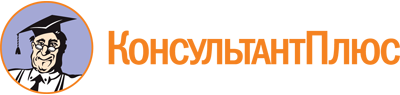 Закон Республики Бурятия от 22.12.2012 N 3083-IV
(ред. от 07.07.2022)
"Об Уполномоченном по правам человека в Республике Бурятия и о внесении изменений в отдельные законодательные акты Республики Бурятия"
(принят Народным Хуралом РБ 06.12.2012)Документ предоставлен КонсультантПлюс

www.consultant.ru

Дата сохранения: 06.12.2022
 22 декабря 2012 годаN 3083-IVСписок изменяющих документов(в ред. Законов Республики Бурятия от 07.03.2013 N 3195-IV,от 07.03.2013 N 3267-IV, от 14.11.2013 N 162-V, от 04.07.2014 N 603-V,от 13.11.2014 N 790-V, от 07.07.2015 N 1230-V, от 10.05.2017 N 2357-V,от 07.07.2017 N 2465-V, от 10.10.2017 N 2571-V, от 09.05.2018 N 3029-V,от 09.07.2018 N 3072-V, от 12.11.2018 N 120-VI, от 28.09.2020 N 1153-VI,от 07.10.2021 N 1673-VI, от 29.04.2022 N 2053-VI, от 07.07.2022 N 2176-VI)